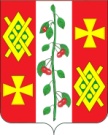 СоветКрасносельского сельского поселенияДинского районаРЕШЕНИЕ28 января 2022 года                                                                                        № 03с. КрасносельскоеОб утверждении Положения о конкурсе на звание «Лучший орган территориального общественного самоуправления в Красносельском сельском поселении Динской район» и утверждении победителя конкурса в администрации Красносельского сельского поселения  Динского районаВ целях развития территориального общественного самоуправления, повышения роли института общественного самоуправления в решении вопросов местного значения на территории Красносельского сельского поселения, на основании Федерального закона от 06 октября 2003 года         № 131-ФЗ «Об общих принципах организации местного самоуправления в Российской Федерации», в соответствии со статьей 16 Устава Красносельского сельского поселения Динского района, Совет Красносельского сельского поселения Динского района решил:1.Утвердить Положение о конкурсе на звание «Лучший орган территориального общественного самоуправления в Красносельском сельском поселении Динской район» (прилагается).2.Утвердить победителя конкурса на звание «Лучший орган           территориального общественного самоуправления в Красносельском сельском поселении Динской район» ТОС №1.3.Настоящее решение подлежит обнародованию и размещению (опубликованию) на официальном сайте администрации Красносельского сельского поселения Динского района.4.Решение вступает в силу после его официального обнародования.Глава Красносельскогосельского поселения							            М.В. КнышПРИЛОЖЕНИЕУТВЕРЖДЕНОрешением Совета Красносельского сельскогопоселения Динского районаот 28.01.2022  № 03Положение о конкурсе на звание «Лучший орган территориального общественного самоуправления в Красносельском сельском поселении Динской район»Общие положения1. Настоящее Положение о конкурсе на звание «Лучший орган территориального общественного самоуправления» в Красносельском сельском поселении Динского района» (далее – «Лучший орган ТОС») разработано в соответствии с Конституцией Российской Федерации, Федеральным законом от 6 октября 2003 года № 131-ФЗ «Об общих принципах организации местного самоуправления в Российской Федерации», Законом Краснодарского края от 7 июня 2004 года № 171-КЗ «О местном самоуправлении в Краснодарском крае».2. В конкурсе принимают участие органы территориального самоуправления Красносельского сельского поселения Динского района, действующие на основании решения Совета Красносельского сельского поселения Динского района о территориальном общественном самоуправлении, уставов территориального общественного самоуправления Красносельского сельского поселения Динского района, и находящиеся в границах, определенных решением Совета Красносельского сельского поселения Динского района.3. Организатором конкурса выступает администрация Красносельского сельского поселения Динского района.4.Организатор конкурса обеспечивает подготовку информации связанной с проведением конкурса, сохранность конкурсных материалов.5. Конкурс является постоянно действующим, проводится ежегодно.Порядок проведения конкурса и подведения итогов2.1  Конкурс проводится в три этапа:2.1.1. На первом этапе органы местного самоуправления сельских поселений подводят итоги конкурса на своих территориях, выявляют победителей, утверждают это решениями представительных органов поселений.2.1.2. На втором этапе органы местного самоуправления муниципального образования Динской район подводят итоги конкурса из числа победителей конкурсов в поселениях, определяют победителей конкурса среди органов ТОС в Динском районе с присуждением 1, 2 и 3 места, утверждают это решением Совета муниципального образования Динской район и представляют данное решение и характеристику, отражающую деятельность органов ТОС, в Законодательное Собрание Краснодарского края и краевую комиссию.2.1.3. Органам местного самоуправления сельских поселений при подведении итогов конкурса на своих территориях рекомендуется руководствоваться показателями, характеризующими работу органов ТОС по осуществлению ими деятельности:- благоустройству своей территории;- иной хозяйственной деятельности, направленной на удовлетворение социально-бытовых потребностей граждан, проживающих на соответствующей территории, как за счет средств самих граждан, так и других, не запрещенных законом источников;- общественному контролю за деятельностью организаций, осуществляющих деятельность в сфере управления многоквартирными домами (товариществ собственников жилья и других), в части заключения договоров об оказании коммунальных услуг и прочих договоров в интересах собственников жилья, установления размера платежей и взносов на содержание и ремонт общего имущества в многоквартирном доме, на капитальный ремонт и реконструкцию многоквартирного дома, а также на иные расходы, включая платежи за управление;- общественному земельному контролю по вопросам, затрагивающим права и законные интересы граждан, а также за соблюдением требований к использованию и охране земель.2.1.4. Первый и второй этап конкурса проводятся органами местного самоуправления муниципального образования Динской район в январе – феврале года, следующего за истекшим. 2.1.5. О результатах первого и второго этапов конкурса и основаниях для вынесения решения о таких результатах органы местного самоуправления информируют участников конкурса через средства массовой информации.2.2. До 1 февраля года, следующего за истекшим, органы местного самоуправления сельских поселений, входящих в состав муниципального образования Динской район, представляют в районную комиссию по подведению  итогов конкурса на звание "Лучший орган территориального общественного самоуправления в муниципальном образовании Динской  район" (далее - конкурсная комиссия) решения Советов поселений об утверждении итогов конкурса и характеристики, отражающие деятельность органов ТОС.2.2.1. В данной характеристике в конкретной форме должны быть изложены сведения о деятельности органов ТОС за подписью руководителя органа ТОС и главы поселения. В качестве приложений к характеристикам могут быть представлены: копии правовых актов, программ, договоров, положений, фото- и видеоматериалы, публикации жителей и других лиц о работе органов ТОС.2.2.2. Все материалы представляются в районную конкурсную комиссию на бумажном и электронном носителях.2.2.3. Материалы, предоставленные позже указанных сроков, к участию в конкурсе не допускаются.2.3. При подведении итогов конкурсная комиссия руководствуется                 показателями, характеризующими работу органов ТОС по осуществлению ими деятельности, а также критериями оценки деятельности органов ТОС.Критерии оценки деятельностиорганов территориального общественного самоуправления3.1. Содействие реализации решений Совета сельского поселения, администрации сельского поселения, а также организация выполнения решений  собраний, конференций граждан.3.2. Оказание помощи администрации поселения в проведении культурно-массовых, хозяйственных и иных мероприятий.3.3. Привлечение населения к работам по благоустройству, озеленению,  улучшению санитарного состояния территорий, строительству и ремонту дорог, улиц, тротуаров, общественных колодцев, переходных мостов, инженерных сетей, спортивных и детских игровых площадок и других объектов, охране памятников истории и культуры, поддержании в надлежащем состоянии кладбищ, братских могил.3.4. Организация населения на ликвидацию сорной растительности, самовольных свалок бытового мусора, болезней и вредителей сельскохозяйственных и декоративных культур.3.5. Принятие участия в осуществлении мероприятий, направленных на бережное и экономное расходование топлива, тепловой и электрической энергии, газа, воды, своевременной оплаты за использованные энергоносители.3.6. Поддержание в надлежащем состоянии уличного адресного хозяйства (наименование улиц, наличие аншлагов, номерных знаков на домах и строениях).3.7. Оказание содействия администрации сельского поселения в проведении переписи населения, закладке и сверке записей книг похозяйственного учета, других хозяйственных и общественных мероприятий.3.8. Организация проведения смотров-конкурсов на лучшее содержание улиц, домов, подъездов, придомовых территорий, приусадебных участков, детских игровых и спортивных площадок.3.9. Содействие администрации сельского поселения в организации контроля  за соблюдением правил индивидуальной застройки, строительство объектов социально-культурного назначения, осуществляемых на соответствующей территории.3.10. Организация, участие в проведении праздников улиц, Дней станицы.3.11. Оказание помощи населению в развитии народного творчества, художественной самодеятельности, физической культуры и спорта.3.12. Содействие учреждениям образования в проведении учета детей школьного и дошкольного возраста, участие в организации воспитательной работы с детьми и подростками, их досуга во внешкольное время.3.13. Содействие учреждениям здравоохранения в медицинском обслуживании населения, проведении профилактических и противоэпидемиологических мероприятий, санитарно-просветительной работе.3.14. Содействие участковому уполномоченному полиции в укреплении общественного порядка, регистрации пребывания и жительства, выявлении лиц, ведущих аморальный образ жизни, искоренению пьянства и сбыта самогона, других крепких спиртных напитков домашней выработки. 3.15. Оказание помощи органам пожарного надзора за осуществлением мероприятий по обеспечению противопожарного состоянии жилых домов и других объектов, расположенных на подведомственной территории.3.16. Содействие органам социального обеспечения в проявлении заботы об инвалидах, одиноких, престарелых и малоимущих гражданах, семьях военнослужащих, погибших в Чеченской республике, Афганистане, при ликвидации последствий аварии на  Чернобыльской АЭС, многодетных семьях, оставшихся без родителей.3.17. Оказание помощи в работе дружин самоохраны, товарищеских судов, женских Советов и других общественных организаций.3.18. Участие в уточнении списков избирателей, содействие депутатам в организации встреч с избирателями.3.19. Регулярное проведение отчета о своей работе на собраниях, конференциях представителей граждан.3.20. Своевременное предоставление в администрацию сельского поселения отчетов о  проделанной работе.3.21. Организация приема граждан по личным вопросам, своевременное рассмотрение  в пределах  своих  полномочий заявлений, предложений и жалоб граждан. 3.22. Осуществление общественного контроля за деятельностью организаций, осуществляющих деятельность в сфере управления многоквартирными домами (товариществ собственников жилья и других), в части заключения договоров об оказании коммунальных услуг и прочих договоров в интересах собственников жилья, установления размера платежей и взносов на содержание и ремонт общего имущества в многоквартирном доме, на капитальный ремонт и реконструкцию многоквартирного дома, а также на иные расходы, включая платежи за управление.3.23. Осуществление общественного земельного контроля по вопросам, затрагивающих права и законные интересы граждан, а также за соблюдением требований к использованию и охране земель.Конкурсная комиссия4.1. Состав конкурсной комиссии формируется из специалистов администрации муниципального образования Динской район, депутатов Совета муниципального образования Динской район и утверждается решением Совета муниципального образования Динской район.4.2. Председатель конкурсной комиссии руководит ее деятельностью, созывает и проводит заседания конкурсной комиссии. В отсутствии председателя конкурсной комиссии его обязанности исполняет заместитель председателя конкурсной комиссии. Организационно-техническую деятельность конкурсной комиссии осуществляет ее секретарь.4.3. На конкурсную комиссию возлагается:- обобщение, анализ и рассмотрение материалов, представленных на конкурс;- организация комиссионного объезда территорий ТОС;- подведение итогов конкурса;- подготовка проекта решения Совета муниципального образования Динской район "О конкурсе на звание "Лучший орган территориального общественного самоуправления в муниципальном образовании Динской район";- распространение и внедрение положительного опыта работы органов ТОС - победителей конкурса.4.4. Заседание конкурсной комиссии проводится не позднее 20 дней со дня окончания приема документов на участие во II этапе конкурса.4.5. Все материалы, представленные на конкурс, а также аналитическую справку по итогам изучения общественного мнения жителей территории ТОС предоставляются секретарем на заседание конкурсной комиссии для рассмотрения и принятия решения. 4.6. Заседание комиссии является правомочным, если на нем присутствует не менее  двух третей ее членов (включая председателя и заместителя председателя комиссии).4.7. Представленные на конкурс материалы рассматриваются конкурсной комиссией. Максимальная оценка за выполнение каждого из показателей критериев, указанных в разделе 3 настоящего Положения, составляет 5 баллов.4.8. В день проведения конкурса на заседании комиссии по окончании ознакомления членов комиссии с документами, представленными на конкурс, председатель (заместитель председателя) комиссии организует голосование по кандидатурам претендентов.4.9. Победителем конкурса признается претендент, получивший наибольшее количество баллов. При равенстве баллов, голос председателя комиссии (заместителя председателя комиссии, председательствующего на заседании комиссии) является решающим. Решение конкурсной комиссии оформляется протоколом.4.10. По итогам рассмотрения материалов конкурсная комиссия определяет победителей конкурса с присуждением 1, 2 и 3 места.4.11. Итоги конкурса на звание «Лучший орган территориального общественного самоуправления в муниципальном образовании Динской  район» утверждаются решением Совета муниципального образования Динской район.Решение Совета муниципального образования Динской район по итогам конкурса и характеристика, отражающая деятельность органа территориального общественного самоуправления, представляется в Законодательное Собрание Краснодарского края и краевую комиссию, для участия в третьем этапе конкурса.Награждение победителей конкурса5.1.Руководители органов территориального общественного самоуправления, занявшие по итогам конкурса первое, второе и третье место, награждаются дипломом Совета и администрации муниципального образования Динской район первой, второй и третьей степени соответственно с занесением на районную Доску Почета «Трудовая Слава Динского района».5.2. Вручение дипломов участникам конкурса на звание «Лучший орган территориального общественного самоуправления в муниципальном образовании  Динской район» производится в торжественной обстановке.5.3. Итоги  первого и второго этапов конкурса и основания для вынесения решения  о таких результатах подлежат опубликованию в  средствах массовой информации.Составкомиссии по подведению итогов конкурса на звание «Лучший орган территориального общественного самоуправленияв Красносельском сельском поселении Динского района»Бузина Ксения                    -  Депутат Совета Красносельского сельского Александровна                        поселенияБахарева Екатерина          - Депутат Совета Красносельского сельского Николаевна                           поселенияВладимирова Наталья      -  Депутат Совета Красносельского сельского Ивановна                               поселенияГлава Красносельского                                                                 М.В. Кныш сельского поселенияКныш Михаил Васильевич - Глава Красносельского сельского поселения;Бердникова Марина Александровна- Главный специалист администрации Красносельского сельского поселения;Костякова Наталья Александровна- Начальник финансового отдела администрации Красносельского сельского поселения Динской район;Польская Олеся Викторовна- Специалист 1 категории администрации Красносельского сельского поселения.Довбня Татьяна Викторовна- Инспектор администрации Красносельского сельского поселения;Ловушкина Марина Григорьевна- Инспектор ВУС администрации Красносельского сельского поселения;